Name ………………………………………………………………….. Date……………………………..LO: to order the days of the week 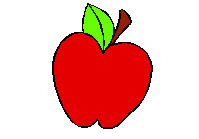 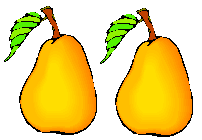 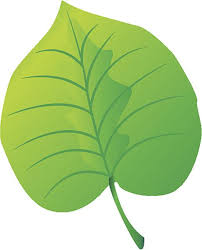 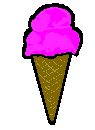 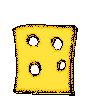 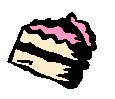 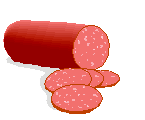 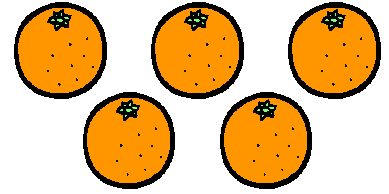 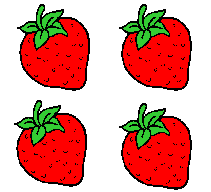 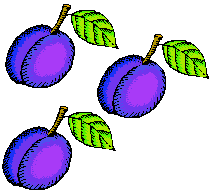 